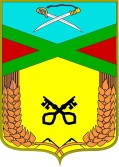 Администрациясельского поселения «Даурское»Муниципального района «Забайкальский район»ПОСТАНОВЛЕНИЕ         29 июня   2020 г.                                                                                №   87пст. ДаурияО формировании фонда капитального ремонта на счете регионального оператора	Многоквартирные  дома, расположенные на территории сельского поселения «Даурское»: п.ст. Даурия ул. Сидоренко, д 68; п.ст. Даурия ул. Солнечная, д.40;   пст. Даурия 70  включены  в программу капитального ремонта Забайкальского края постановлением Правительства Забайкальского края  от 03.10.2019 г. № 394 «О внесении  изменений в постановление Правительства  от 30.12.2013 г. № 590» 19 мая 2019 года.               В соответствии с ч.7 ст. 170 Жилищного кодекса Российской Федерации» собственником многоквартирных домов не реализован способ формирования фонда капитального ремонта, Федеральным законом от 06.10.2003 года № 131-ФЗ «Об общих принципах организации местного самоуправления в Российской Федерации», Уставом сельского поселения «Даурское» ПОСТАНОВЛЯЕТ: 1. Сформировать фонд капитального ремонта на счете регионального оператора Фонда капитального ремонта Забайкальского карая (Перечень прилагается).2. Копии настоящего  Постановление направить в Фонд Капитального  ремонта общего имущества в многоквартирных домах , Министерство жилищно-коммунального хозяйства, энергетики, цифровизации и связи Забайкальского края3.  Настоящее постановление подлежит размещению на официальном сайте  сельского поселения «Даурское   4. Контроль за настоящим постановлением оставляю за собой.          5. Постановление вступает в силу со дня подписания.И.о. Главы  сельского поселения «Даурское»                         Ф.С. Перебоева                          ПриложениеК Постановлению сельского поселения образования«Даурское»От___________2020 г. №___Перечень многоквартирных домов, расположенных на территории сельского поселения «Даурское»,формирующих фонд капитального ремонта на счете регионального оператора забайкальского фонда капитального ремонта многоквартирных домов№ п/пАдрес домаГод ввода в эксплуатациюОбщая площадь помещений  м2Объем зданияЭтажностьКоличество квартирКоличество подъездов1Пст. Даурия, ул. Солнечная, д. 7019723291,0157225704Пст. Даурия, ул. Солнечная, д. 4019731752,384675402Пст. Даурия, ул. Сидоренко, д. 6820142352,4122245403